OSNOVNA ŠKOLA
KSAVERA ŠANDORA GJALSKOGA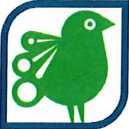 Mlinarska cesta 35, ZagrebTel/fax: 01 46 66 121, e-pošta: skola@os-ksdjalskog-zg.skole.hrKLASA:112-02/20-01/07 URBROJ:251-125-01-26 ZAGREB, 23.12.2020.Povjerenstvo za vrednovanje kandidata prijavljenih na natječaj za radno mjesto voditelja/ice računovodstva, objavljenog na mrežnoj stranici i oglasnoj ploči Hrvatskog zavoda za zapošljavanje i mrežnoj stranici i oglasnoj ploči Osnovne škole Ksavera Šandora Gjalskoga 2.12.2020. objavljujePOZIV NA USMENU PROVJERUUsmena provjera kandidata održati će se u ponedjeljak 28.12.2020. u 10 sati u Osnovnoj školi Lovre pl. Matačića, Laurenčićeva 1.Nakon provedene pisane provjere, Povjerenstvo objavljuje prema ostvarenom ukupnom broju bodova sljedećuRANG LISTUU slučaju da se kandidati koji su zadovoljili na pisanoj provjeri ne odazovu na usmenu provjeru ili se odazovu nakon vremena određenog za provjeru smatrat će se da su odustali od prijave na natječaj.Povjerenstvo u razgovoru s kandidatom utvrđuje znanja, sposobnosti, interes i motivaciju za rad u Školi i komunikacijske i socijalne vještine.Svaki član Povjerenstva vrednuje rezultat razgovora s kandidatom bodovima od 1-10. Smatra se da je kandidat zadovoljio na usmenom dijelu testiranja ukoliko je ostvario najmanje 50% bodova od ukupnog broja bodova svih članova Povjerenstva.Nakon provedenog razgovora (intervjua) Povjerenstvo utvrđuje rang listu kandidata prema ukupnom broju bodova ostvarenih na pisanom i usmenom dijelu testiranja.Rang listu i izvješće o provedenom postupku vrednovanja kandidata Povjerenstvo dostavlja ravnatelju.Na temelju dostavljene rang liste kandidata, ravnatelj provodi razgovor (intervju) s tri najbolje rangirana kandidata prema ukupnom broju bodova odnosno sa svim kandidatima kojiIBAN: HR98 2402006 1100944869
OIB: 59975062998
MB: 03204669ostvaruju tri najbolje bodovana rezultata te odlučuje o kandidatu za kojeg će zatražiti prethodnu suglasnost Školskog odbora za zasnivanje radnog odnosa.Obavijest kandidatima za razgovor (intervju) s ravnateljem biti će objavljena na mrežnoj stranici škole.Povjerenstvo za vrednovanje kandidataR. brojZaporkaUkupan broj ostvarenih bodovaoZadovoljio/nijezadovoljio1.IKXOXO90Zadovoljio1.Jupiter90Zadovoljio3.MF000181Zadovoljio4.OREO240746Zadovoljio5.PP1234519Nije zadovoljio6.Računovodstvo318Nije zadovoljio7.Neboderl2318Nije zadovoljio8.SVJ1237Nije zadovoljio